Муниципальное автономное дошкольное образовательное учреждение «Детский сад №257»ПРОЕКТ по формированию «внутренней позиции школьника» у детей подготовительной к школе группы«Последний год в саду и в школу я пойду!»Разработчики:Герлах Е.Н. - воспитатель;БарнаулВ настоящее время школа решает сложные задачи образования и воспитания подрастающего поколения. Успехи школьного обучения в немалой степени зависят от уровня подготовленности ребенка в дошкольный период.В психолого-педагогических исследованиях рассматриваются вопросы специальной и общей психологической готовности ребенка к школе. По мнению ученых,  одной их сторон психологической готовности является личностная готовность дошкольника к предстоящему обучению, которая выражается в мотивах учения, отношении детей  к школе, учителю, школьным обязанностям и положению ученика, в способности сознательно управлять своим поведением.Высокий уровень интеллектуального развития детей не всегда совпадает с их личностной готовностью к школе. У дошкольника может быть не сформировано положительное отношение к новому образу жизни, изменениям условий, правил, требований, что является показателем отношения к школе. Это несоответствие отмечают и учителя школ.Практика сегодня преимущественно нацелена на интеллектуальную подготовку детей к обучению в школе, мало внимания уделяется формированию внутренней позиции школьника. Учитывая то, что в последнее время в практике дошкольного образования отдается предпочтение методу проектов, подготовка детей к школе на основе данного метода представляется наиболее эффективной.Цель проекта – создать условия для формирования положительного отношения к предстоящему обучению у детей подготовительной к школе группы, подготовить к принятию новой социальной позиции «школьника», повысить грамотность и компетенцию родителей по вопросу подготовки детей к школе. Задачи проекта:Организация процесса обучения, воспитания и развития детей на этапе предшкольного образования с учетом потребностей и возможностей детей седьмого года жизни. Укрепление и развитие эмоционально – положительного отношения ребенка к школе, желания учиться.3. Формирование социальных черт личности будущего первоклассника, необходимых для благополучной адаптации к школе. - наличие у детей правильных и четких представлений и знаний о школе;- формирование у детей мотивационной готовности к школе;- эмоционально положительное отношение к школе;- повышение родительской компетентности в вопросах подготовки детей к школе; - снижение уровня ситуативной тревоги у родителей по поводу предстоящего перехода детей в школу;-  повышение профессиональной компетентности педагогов ДОУ в вопросах подготовки детей к школе.ПОДГОТОВИТЕЛЬНЫЙ ЭТАПОСНОВНОЙ ЭТАПЭТАП РЕАЛИЗАЦИИ ПРОЕКТНЫХ МЕРОПРИЯТИЙПлан реализации проектных мероприятий с дошкольниками	Краткое содержание проектных мероприятий представлено в Приложении 1.План реализации проектных мероприятий с родителями будущих первоклассников3.ЗАКЛЮЧИТЕЛЬНЫЙ  ЭТАП (май)
Мероприятия: 
1. Защита проекта в виде развлечения «Прощай, детский сад! 3дравствуй, школа!».
2. Оформление презентации результатов проектной деятельности.Практическая значимость. Перспективы развития и применения проекта в образовательной практике.
	Практическая значимость проекта  «Последний год в саду и в школу я пойду!» в детском саду заключается в подготовке детей к обучению в школе. Данный проект позволит обогатить представления детей о школе и профессии учителя.	В ходе реализации проекта планируется  тесное взаимодействие воспитателей  и родителей по формированию у детей подготовительной к школе  группы осознанной мотивации к учёбе. В ходе сотрудничества, родители являются активными и действенными участниками образовательного процесса. Такая совместная работа создает  благоприятные условия для успешного развития ребенка и способствует полноценной, гармонично развитой личности. Проектные мероприятия создадут условия для повышения педагогической культуры родителей в вопросах успешного перехода детей на новую ступень образования.
Обобщенный опыт работы может быть использован широким кругом педагогических кадров. Заключение
	Подводя итоги работы по разработке и реализации проекта «Последний год в саду и в школу я пойду!» можно отметить, что работа по данному направлению действительно необходима и приносит результаты. В проекте показана система работы с детьми и раскрыто содержание основных форм взаимодействия с семьей. В первую очередь уделяется внимание личностной готовности ребенка к школе, мотивационной готовности.Список литературы
1. Буре Р. С. Готовим детей к школе: Кн. Для воспитателя дет. сада. – М. : Просвещение, 19872. Ваш ребенок идет в школу: Тренинги и страхи детей и родителей/ Т. Б. Анисимова – Ростов н/Д: Феникс, 2005
3. Гаврина С.Е., Кутявина Н.Л и др. Я готовлюсь к школе (популярное пособие для родителей и педагогов) - Ярославль: Академия развития, 2000 – 33с.4. Громова Т. В. Сказочная подготовка к настоящей школе – М. : Генезис. 20035. Губатова Л. Н. Психологическое сопровождение процесса подготовки детей старшего дошкольного возраста к систематическому школьному обучению. //Дошкольная педагогика – 2010, №16. Ильина М. Н. Подготовка к школе: развивающие тесты и упражнения. — Спб. : Питер, 2004.-205с.7. Качигина Л.Б. «Создание условий для подготовки старших дошкольников к учебной деятельности» — журнал «Воспитатель ДОУ» №4/20138. Пазухина И. А. Идем в школу с радостью! //Дошкольная педагогика №4 2010
9. Павлов И. В. Хочу учиться! Родителям о психологической подготовке ребенка к школе СПб. : Речь, 2008
10. Павлова Т. Л. Диагностика готовности ребенка к школе. — М. : ТЦ Сфера, 2007.-128с.
11. Примерная общеобразовательная  программа дошкольного образования  «От рождения до школы», под редакцией Н.Е.Вераксы, Т.С.Комаровой, М.А.Васильевой.Приложение 1Формирование мотивационной готовности к школеПрогулка к зданию школы.Цель. Сформировать представление о Дне знаний - празднике всех школьников в начале учебного года. Рассказать о том, что дети в семь лет поступают в школу, их называют учениками, учит их педагог (учитель), обучение в школе проходит на уроках, начало и конец которых возвещаются звонком. Вызвать интерес и положительное отношение к школе. 	Ход прогулки	Воспитатель. Сегодня мы с вами пойдем к школе. Вы знаете, что такое школа? (Ответы) Правильно, школа - это место, где дети учатся. Сегодня все ученики школы будут отмечать День знаний - первый день нового учебного года. Все они придут нарядные, с цветами. Учеников начальной школы будут провожать   родители. Всех школьников будут встречать учителя. Нас с вами тоже пригласили на торжественную линейку Мы увидим, как ученики встретятся со своими учителями.После линейки учитель школы спрашивает у детей: понравился ли им праздник - День знаний? Понравилась ли учительница? Слышали они звонок? Что он означает? «Правильно, начало урока, когда все школьники должны отправиться в классы на уроки. А когда звонок прозвенит снова, дети выйдут в школьные коридоры на перемену — они смогут поиграть». Педагог предлагает поиграть на школьном дворе в подвижные игры (по выбору детей).Экскурсия в классЦель. Дать представление о том, что такое класс. Познакомить с учителем, правилами поведения в школе. Вызвать интерес к труду учителя, эмоционально положительное отношение и к труду учителя, и к нему самомуХод экскурсииВоспитатель. Сегодня мы с вами вместе пойдем на экскурсию в школу, в класс, познакомимся с учителем.В школе детям можно показать раздевалку, спортивный зал, кабинет медсестры и т.д.Воспитатель. Познакомьтесь с учительницей, дети. Она расскажет, чем ученики занимаются в школе.Дети рассматривают класс, плакаты, доску, школьный уголок, выставку работ первоклассников, садятся за парты.Учительница рассказывает дошкольникам, как интересно проходят уроки в школе, как дети учатся писать, читать, считать. Показывает учебники, говорит о том, как много узнают школьники, посещая уроки. Знакомит со школьными правилами, которые должен выполнять каждый ученик. Рассказывает, что ученики одного класса не только вместе посещают уроки, но и вместе играют, устраивают соревнования и конкурсы, ходят в цирк, театр…	Педагог. Давайте поблагодарим Оксану Ивановну за ее рассказ. Теперь мы знаем, как интересно ходить в школу, сколько полезного можно узнать, как многому можно научиться3. Сюжетно-ролевая игра «Школа»Цель. В игре закреплять знания, полученные при посещении школы. Закреплять умение распределять роли, выстраивать сюжетные линии. Материал. Куклы - персонажи знакомых сказок.Ход игрыВоспитатель предлагает поиграть в школу, распределив роли так: дети станут учениками в школе для лесных зверушек, а воспитатель - учителем, который проведет урок. Его тему воспитатель выбирает по собственному усмотрению, но обязательно с учетом интересов детей.4. Сюжетно-ролевая игра «Школа»Цель. Продолжать учить выстраивать сюжетные линии игры, используя имеющиеся знания о школе. Углублять интерес и положительное отношение к ней.Материал. Предметные картинки, пластилин.Ход игрыВоспитатель предлагает поиграть в школу выбрать на роль учительницы кого-нибудь из детей, предложить тему урока с учетом интересов и предпочтений детей. Закреплять умение исполнять взятые на себя роли.Развлечение совместно с первоклассниками на основе математического материала Цель. Порадовать детей, создать у них положительный эмоциональный настрой, формировать ощущение собственного успеха, подтверждаемого товарищами. Материал. Флажки, карточки с цифрами и геометрическими фигурами, матрешки, разрезные картинки, фланелеграф.Ход развлеченияДве команды - первоклассники и дошкольники - входят в зал под музыку, приветствуют друг друга, представляют своих капитанов. За каждое правильно выполненное задание команде выдается флажок. Побеждает команда, которая наберет больше флажков. Разминка. Решить по одной задаче•   Семь воробышков оказались на грядках. Скачут и что-то клюют без оглядки. Котик-хитрюга внезапно подкрался. Вот как опасно клевать без оглядки. Сколько воробышков осталось на грядке? (Ни одного: все испугались и улетели?) •  Машенька, Марусечка, Марьюшка и Манечка захотели сладкого сахарного пряничка. Бабушка по улице старенькая шла. Девочкам по денежке бабушка дала: Марьюшке - копеечку, Марусечке - копеечку, Манечке - копеечку, Машеньке - копеечку. Много ли копеечек бабушка дала? (Одну: все имена - это формы одного имени - Мария?)Команды загадывают друг другу загадки.• Два брюшка, четыре ушка. (Подушка?)•  Две в руках, две в ногах, не провалишься в снегах, а поедешь без труда - только лягут два следа.(Лыжи с палками?)•  Я верчусь, верчусь, верчусь, на одной ноге кручусь, кончу - сразу на бочок, а зовут меня... (волчок).• Пять ступенек - лесенка, на ступеньках - песенка. (Ноты?)Кто самый ловкий, мы хотим узнать. Встанем в шеренги и начнем считать.	Капитаны, постройте 10 человек из своей команды. (Каждый получает карточку с цифрой - от 0 до 9; в одной команде карточки голубые, в другой - розовые.) Сейчас под музыку вы будете выполнять разные движения; когда музыка закончится, нужно построиться по порядку. (Игра повторяется три раза?)4. Задание. На столе стоят матрешки разной величины. По сигналу их нужно расставить по росту - от самой большой до самой маленькой. (Задание выполняется три раза?)5. Конкурс капитанов. На карточках изображены геометрические фигуры. Капитаны должны их назвать и сосчитать, а следующее задание выполнить на фланелеграфе: из частей составить целое (мяч и ваза).Игра «Не промочи ноги». Команды выстраиваются в две колонны - одна против другой. Между ними раскладывают пронумерованные «кочки»: «Вы находитесь на разных краях болота. Перейти его можно только по кочкам, причем наступать на них надо в порядке, обозначенном цифрами. Тот, кто ошибется, должен все повторить сначала. Когда первый игрок преодолеет «болото», он дотронется до игрока второй команды, и тот начнет свой путь в обратном порядке.Подведение итогов. Совместное исполнение песни «Дважды два - четыре».6. Экскурсия в школьную библиотекуЦель. Познакомить с трудом библиотекаря, показать значимость его труда. Формировать любовь к книгам и бережное отношение к ним. Углублять интерес к школе.Ход экскурсииДети приходят в школьную библиотеку, знакомятся с библиотекарем, подходят к стеллажам с книгами, рассматривают их.Воспитатель. Обратите внимание на книжные полки. Они называются «стеллажи». Что стоит на полках? (Книги?) Обратите внимание, как аккуратно они расставлены на полках, все стоят ровными рядами. У всех книг аккуратный вид. Почему? (С ними аккуратно обращаются) Как надо относиться к книгам? (Бережно?) Как нужно беречь книги? (Не загибать уголки, не рвать, не бросать, не пачкать?) Для чего нужны книги? (Чтобы стать грамотными, знать много интересного.) Кто знает, что такое библиотека? (Хранилище книг) Как называются люди, которые берут в библиотеке книги? (Читатели?)Библиотекарь знакомит детей со своей работой: помочь читателю выбрать книги, записать ее на карточку (формуляр), на какое время дается книга, как нужно обращаться с ней. Показывает интересные книги, предлагает взять одну из них в группу. Дети рассматривают книги, благодарят библиотекаря за рассказ.Рисование «Чем я буду заниматься в школе»Цель. Продолжать формировать положительное отношение к школе. Дать возможность выразить его в рисунке. Материал. Краски, карандаши, бумага.Досуг совместно с первоклассниками.Показ первоклассниками театрализованного представленияЦель. Доставить детям радость. Продолжать формировать положительное отношение к учителю, ученикам, школе.Ход досугаВоспитатель говорит детям, что школьники - первоклассники - вместе с учительницей приготовили им сюрприз и покажут сказку (по выбору учителя школы), причем сами будут исполнять все роли - как настоящие актеры. После театрализованного представления детям задают вопросы. Понравилась им сказка? Что понравилось больше всего? Кто из героев сказки понравился? Почему? Кто не понравился? Почему?Приложение 2Тренинговое занятие для родителей будущих первоклассников «Идём в школу с радостью» Задачи Развитие коммуникативных умений родителей.Выработка новых навыков взаимодействия с ребенком — будущим школьником.Расширение возможностей понимания своего ребенка.Развитие умения осмысливать свои поступки, взглянуть на себя со стороны.Развитие умения думать о себе и ребенке в позитивном ключеПланУпражнение «Имя-качество»Упражнение «Серьезный момент»Мини-лекция «Понятие готовности к школе».Тест «Готовы ли вы отдать своего ребенка в школу?».Игра-ассоциация «Школа».Игровое упражнение «Инструкция».Упражнение «100 способов похвалы».Упражнение «Школьное будущее моего ребенка».Творческая работа «Как мама и папа в школу ходили».Игра «Школьные объяснялки».Мини-лекция «Практические рекомендации родителям будущих первоклассников».Итог занятия. Обратная связь.ОборудованиеМяч, счетные палочки, клей, фломастерыКарточка к игре «Инструкция»Почетное свидетельство самого активного участникаЛист ватмана для творческой работы «Как мама и папа в школу ходили» «Что необходимо знать ребенку, поступающему в школу» (Приложение)Тест «Готовы ли вы отдать своего ребенка в школу?» (Приложение)«Школьные объяснялки» (Приложение ).«Практические рекомендации родителям будущих первоклассников»СодержаниеУпражнение «Имя-качество»Здравствуйте, уважаемые родители! Давайте познакомимся поближе. (Все родители сидят в кругу.) Каждый из вас сейчас по очереди называет свое имя и какое-то прилагательное (качество), которое начинается на первую букву имени (при затруднении — на вторую). Например, Ирина — инициативная (игривая, изобретательная, интеллектуальная, интересная). Второй участник повторяет за первым его имя и качество и называет свое имя и качество, третий называет имя и качество первого и второго, а потом двое и т. д.2.  Упражнение «Серьезный момент»О том, что начало обучения ребенка в школе — один из самых серьезных моментов в его жизни, знают все. Но что значит «серьезный момент»? На этот вопрос я попрошу ответить вас.Родители выполняют задание, передавая друг другу мяч.Например: новый коллектив, новые знания, новая учительница, много новых впечатлений, новые обязанности, большие нагрузки.3. Мини-лекция «Понятие готовности к школе»Как видите, большая часть родителей оценивает начало обучения в школе как переломный этап в социально-психологическом плане. Это действительно так. Новые контакты, новые отношения, новые обязанности, новая социальная роль, иные условия. Но почему-то забывается, что школа — это большие физические и эмоциональные нагрузки. Изменяется вся жизнь — все подчиняется школе, школьным делам и заботам. Начало обучения очень напряженный период еще и потому что школа с первых дней ставит перед ребенком целый ряд задач, практически не связанных  непосредственно с его предыдущим опытом, но требующих максимальной мобилизации физических и интеллектуальных сил. Трудно все: сам режим учебных занятий (с перерывами не «когда хочется», а через долгих 35—40 минут), и обилие новых впечатлений, которыми нельзя тут же поделиться, и эмоции, которые приходится сдерживать. Трудно не отвлекаться и следить за мыслью учительницы, трудно сидеть в определенной позе.Итак, на ребенка в школе ложатся большие нагрузки (психологические, интеллектуальные, физические), за которые организм платит порой самой высокой ценой — здоровьем. У многих детей, особенно в первые недели или даже месяцы, возникают такие изменения в организме, которые позволяют говорить о «школьном шоке». Первоклассники пребывают в школе в состоянии информационного и эмоционального стресса. А мы, взрослые, к сожалению, не всегда видим и понимаем это. Вполне естественно встает вопрос: «Как подготовить ребенка к школьной жизни?»Под готовностью к школьному обучению понимают тот уровень физического и психологического развития, при котором требования системного обучения в школе не приводят к нарушению здоровья и психического развития ребенка.Что же стоит за определением готовности ребенка к школе? Достаточно очевидный факт: современная школа может эффективно обучать не всех детей, а только тех, которые обладают вполне определенными характеристиками, несмотря на то что обучаться способны все дети. Школа предъявляет вполне определенные требования:  ребенок должен  быть готов  начать учиться. Что же необходимо знать и уметь ребенку, поступающему в школу? (См. Приложение). 	4.  Тест «Готовы ли вы отдать своего ребенка в школу?»Мы выяснили, каким должен обладать будущий первоклассник. Но к школьной жизни должны быть готовы и его родители.Родители, заполняют анкету (см. Приложение).5.  Игра-ассоциация «Школа» Итак, к школьной жизни должны быть психологически готовы не только дети, но и родители. Ведь от отношения родителей к школе напрямую зависят особенности школьной адаптации ребенка. Давайте поиграем. Подумайте, с каким словом у вас ассоциируется слово «школа»? Например, учеба. Следующий участник должен дать свою ассоциацию на слово «учеба» и т, д. (Упражнение выполняется по кругу, участники передают мяч друг другу.)После выполнения упражнения анализируются предъявленные ассоциации, делается вывод: получена многообразная палитра ощущений, связанных с представлениями о школе. Они определяются опытом школьного обучения родителей.6.   Игровое упражнение «Инструкция».Хорошо, если ребенок в трудный первый год учебы будет ощущать вашу поддержку. «Давай еще раз попробуй; еще чуть-чуть постараешься, и будет намного лучше». Ваша вера в успех, спокойное ровное отношение помогут ребенку справиться со всеми трудностями. Одной из этих трудностей может стать выполнение домашних заданий. И как важно найти правильные точные слова, чтобы объяснить первокласснику непонятную задачу или правило по русскому языку? Данное упражнение поможет осознать это.Из группы выбирается ведущий. Ему дается лист с заранее нарисованными фигурами. Задача ведущего — в течение одной минуты дать четкие словесные характеристики фигуры, в результате каждый участник должен воспроизвести описанную фигуру с листа ведущего. Затем ведущий просит всех участников поднять листы с выполненным заданием и, пройдя по кругу, сверяет их с эталоном. После выполнения упражнения участники обсуждают, точно ли ими была выполнена инструкция ведущего. Далее группа выявляет причины неточного выполнения задания и совместно формулирует точную инструкцию7. Упражнение «100 способов похвалы»Психологически родители должны быть готовы не только к трудностям, но и к успехам ребенка. Часто, хваля ребенка, взрослые словно боятся, что он зазнается или разленится, и добавляют ложку дегтя в бочку меда: «Хорошо, ты порадовал меня! Если бы еще так же радовал меня по математике...» Но даже хваля ребенка за выполнение какого-либо задания, взрослые часто используют небольшой запас слов. Для начала давайте каждый скажет слова похвалы.Родители высказывают свои варианты, далее психолог предлагает вниманию участников тренинга разнообразные способы похвалы.8.  Упражнение «Школьное будущее моего ребенка»Главный совет, который могут дать психологи родителям будущих первоклассников, — любите своего ребенка таким, какой он есть, уважайте его индивидуальность, будьте внимательными к его жизни, к его настроению, желаниям. Я предлагаю вашему вниманию следующее упражнение, которое поможет приоткрыть завесу школьного будущего вашего ребенка. Я зачитаю несколько незаконченных предложений, которые вам необходимо завершить. Основное условие  - заканчивать предложение необходимо сразу, долго не задумываясь. Здесь нет правильных или неправильных ответов, потому что любой из них позволит вам еще раз глубже взглянуть на отношения с ребенком и осознать свою роль в его жизни.Я всегда мечтал(а), чтобы в школе мой ребенок...Когда ребенок оказывается не на высоте, я...Когда моего ребенка хвалят, я...Когда ребенок пойдет в первый класс...Когда он получит двойку или замечание, я...Я думаю, что в школе мой сын (дочь)...Теперь перечитайте каждое предложение еще раз и задумайтесь, совпадают ли ваши предположения с возможностями вашего ребенка, какое значение именно для вас имеют различные аспекты школьной жизни, ребенка и какие ожидания вы связываете с его поступлением в школу9.  Творческая работа «Как мама и папа в школу ходили»Поступление в первый класс — важное событие в жизни ребенка. И в этот период он особо нуждается в вашей помощи и поддержке. Давайте приготовим сюрприз для будущих первоклашек: оформим стенгазету, а ребята среди множества фотографий смогут отыскать знакомое лицо мамы или папы, познакомиться со школьной жизнью родителей.Родители приклеивают фотографии из своего школьного прошлого, предварительно отсканированные или отксерокопированные; подписывают их.10.  Игра «Школьные объяснялки»Уважаемые родители, наверняка, вернувшись из школы, малыш захочет вам многое рассказать. Но поймете ли вы его — вот вопрос! Ваши дети отвечали на вопросы о школе. Эти ответы я вам сейчас зачитаю. Ваша задача — назвать объясняемое детьми понятие (см. Приложение).11. Мини-лекция «Практические рекомендации родителям будущих первоклассников».Итак, уважаемые родители! Совсем скоро настанет этот торжественный и волнующий день — 1 сентября! Что ждет ребенка? Как все сложится? Вы волнуетесь, и это нормально и естественно. Но ваша родительская тревога не  должна перерастать в школьную тревожность самого ребенка. Пусть он идет, в школу с уверенностью в том, что ему нравится учиться, что он много умеет, а всему остальному он обязательно научится, а вы ему в этом поможете! И будьте готовы к тому, что не все у ребенка будет получаться сразу. Да, это грустно, обидно, когда у самого близкого и любимого человечка не все складывается. Но это не повод для очередной ссоры. Скорее, это повод еще больше сблизиться с ребенком и оказать ему поддержку!Психолог знакомит родителей с «Практическими рекомендациями родителям будущих первоклассников» Я надеюсь, эти рекомендации помогут вам сделать учебу в школе для детей и для вас интересной и приятной! Желаю вам и вашим детям доброго пути по Стране знаний! Успехов вам и детям!12. Итог занятия. Обратная связь.Чем полезно именно для вас было данное занятие?Что нового о себе и своем ребенке вы узнали?Ваши пожелания на следующую встречу.Затем следует награждение самого активного участника, для его определения во время всего занятия выдаются жетоны (счетные палочки). Победитель определяется простым подсчетом общего количества, и ему вручается «Почетное свидетельство».Приложение к занятиюЧто необходимо знать и уметь ребенку, поступающему в школуСвое имя, отчество и фамилию.Свой возраст (желательно дату рождения).Свой домашний адрес.Свой город (село) и его главные достопримечательности.Страну, в которой живет.Фамилию, имя, отчество родителей, их профессию.Времена года (последовательность, месяцы, основные приметы каждого времени года, загадки и стихи о временах года).Домашних и диких животных и их детенышей.Транспорт наземный, водный, воздушный.Различать одежду, обувь и головные уборы; зимующих и перелетных птиц; овощи, фрукты и ягоды.Знать и уметь рассказывать русские народные сказки.Различать и правильно называть плоскостные геометрические фигуры: круг, квадрат, прямоугольник, треугольник, овал.Свободно ориентироваться в пространстве и на листе бумаги (правая, левая сторона, верх—низ и т.д.).Уметь полно и последовательно пересказывать прослушанный или прочитанный рассказ, составить (придумать) рассказ по картинке.Запомнить и назвать 6—9 предметов, картинок, слов.Определять количество и последовательность звуков в словах типа: мак, дом, суп, дубы, сани, зубы, осы.Хорошо владеть ножницами (резать полоски, квадраты, круги, прямоугольники, треугольники, овалы, вырезать по контуру предмет).Владеть карандашом: без линейки проводить вертикальные и горизонтальные линии, рисовать геометрические фигуры, животных, людей, различные предметы с опорой на геометрические формы, аккуратно закрашивать, штриховать карандашом, не ходя за контуры предметов.Свободно считать от 1 до 10 и  обратно, выполнять счетные операции в  пределах 10.Уметь внимательно, не отвлекаясь, слушать (30—35 минут).Уметь устанавливать социальные контакты.Иметь адекватную самооценку.Контролировать свои эмоции.Подчинять личные интересы общественным.Модель выпускника ДОУНазвание«Последний год в саду и в школу я пойду!»Вид проектатворческо-информационныйПродолжительность проектадолгосрочный (сентябрь-май)Участники проектавоспитанники и воспитатели подготовительной к школе группы, педагог-психолог, родители, учителя начальных классов, выпускники детского сада.№Содержание работыРезультатОтветственные1.Определение целей и задач,создание   условий   для совместной   деятельностидетей и педагогов.Постановка иопределение целей и задач проекта.Воспитатели2.Разработка плана работы на этапах реализации проекта.Цикл педагогических мероприятийпознавательной, коммуникативной,художественно-эстетическойнаправленности.Воспитатели3.Создание методическогообеспечения проекта.Подбор литературы по теме.Создание познавательных альбомов для детей.Подбор пословиц и поговорок по теме проекта.Подбор иллюстраций, фотографий, буклетов на заданную тематику,текстов художественныхпроизведений, стихотворений.Воспитатели4.Формированиемотивационной готовностиродителей к участию в проектной деятельности.Анкетирование родителей.ВоспитателиМероприятиеЗадачиДата проведенияЭкскурсия в школуВоспитывать интерес к школьному обучению. Знакомство с традициями школьной жизниСентябрьБеседа «Профессия — учитель»Расширять знания детей о профессии учителя, воспитывать уважительное отношение к труду взрослыхСентябрьИнтеллектуальная игра «Я знаю все»Воспитывать умение работать в коллективе, побуждать детей к интеллектуальной творческой деятельностиОктябрьСюжетно-ролевая игра «Школа»Закрепить в игре правила поведения в школе. Воспитывать дружеские отношения между детьмиОктябрьОформление альбома Я в предшколе!»Знакомство с традициями школьной жизниОктябрьВстреча с первоклассниками (бывшими воспитанниками ДОУ)Показать дошкольникам разницу между школой и детским садом, их сходство и взаимосвязьНоябрьВыставка детских работ «Я рисую школу»Развивать фантазию и творчество дошкольников, совершенствовать мелкую мускулатуру рукиНоябрьДидактические игры на школьную тематику. (Дидактическая игра «Собери портфель»)Закрепление знаний о школьных принадлежностях. Развитие вниманияДекабрьПросмотр мультипликационных фильмов «Маша идет в школу», «Лесная школа»Формировать знания у дошкольников о навыках поведения в школеДекабрьДидактические и пальчиковые игры, направленные на подготовку руки к письму.Дидактические и пальчиковые игры, направленные на подготовку руки к письму.ДекабрьФизкультурное развлечение с детьми подготовительных групп и первоклассниковВоспитывать дружеские отношения между детьмиЯнварьИнтеллектуальная игра «Умники и умницы»Упражнять дошкольников в умении рассуждать на различные темы. Учить самостоятельно находить решение поставленной задачиЯнварьПрослушивание и заучивание песен и стихотворений о школе.Развивать выразительность речи. Побуждать дошкольников к самостоятельностиФевральБеседа о школьной библиотекеФормировать знания дошкольников о библиотеке и ее назначенииФевральЭкскурсия в школьную библиотекуВоспитывать интерес к книгам, бережное отношение к ним. Учить выбирать книги по интересамМартВечер загадок «Скоро в школу»Воспитание интереса к школьной жизни. Развитие внимания, мышленияМартБеседа об уроках, переменах и школьном звонкеПродолжать знакомить со школьным распорядком, с правилами поведения в школе. Воспитывать интерес к школьному обучениюАпрельИгра-соревнование между детьми подготовительных групп «Как мы готовы к школе»Развивать внимание, память, мышление. Воспитывать умение детей осознанно подчиняться установленным  правиламАпрельЧтение стихов о школеПродолжать воспитывать желание к школьному обучению, желание больше узнать о школеМайРазвлечение «Прощай, детский сад! 3дравствуй, школа!Вызвать у детей положительные эмоции, поддерживать желание идти в школуМайОчная формаОчная формаОчная формаОчная форма1.Выступления на родительских собраниях.«От школьника к дошкольнику». «Основные факторы риска в предшкольный период».«От школьника к дошкольнику». «Основные факторы риска в предшкольный период».СентябрьАпрель2. Консультации для родителей«Психологический портрет ребенка 6-7 лет»«Мотивационная готовность детей старшего дошкольного возраста к обучению в школе».«Учеба без проблем - интеллектуальная готовность к школе».«Ваш ребенок идет в школу».«Психологический портрет ребенка 6-7 лет»«Мотивационная готовность детей старшего дошкольного возраста к обучению в школе».«Учеба без проблем - интеллектуальная готовность к школе».«Ваш ребенок идет в школу».Проводится 1 раз в два месяца3. СеминарыГотовимся к школе всей семьейГотовимся к школе всей семьей Состоит из двух встреч.4.Тренинги, деловые игры«Идем в школу с радостью» (Приложение 2)«Идем в школу с радостью» (Приложение 2)Проводится с родителями по подгруппамОчно-заочная формаОчно-заочная формаОчно-заочная формаОчно-заочная формаВыставкаПсихолого-педагогическая литература на тему «Первый раз в первый класс»маймайИнформационные материалы«Ребенок идет в школу» Информация обновляется 1 раз в кварталИнформация обновляется 1 раз в кварталПапки-передвижкиПодготовка старшего дошкольника к школьному обучению (тест для самоопределения готовности родителей к обучению в школе его ребенка)Располагается в доступном для родителей местеРасполагается в доступном для родителей местеПамятки, буклеты, просветительские листки«Влияние установок взрослых на развитие детей»«Основные психологические особенности будущего первоклассника»«Рекомендации по здоровьесбережению будущих дошкольников»«Общая стратегия воспитания и развития ребенка в семье и в детском саду»«Психологическая готовность к школьному обучению»Предлагается родителям при необходимости или по запросуПредлагается родителям при необходимости или по запросуСайт детского сада Готовы ли к школе…родители.Составляющие школьной зрелости.Интервью «Говорят будущие первоклассники»Информация о материалах доводится до сведения родителейИнформация о материалах доводится до сведения родителей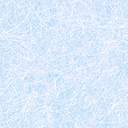 